令和３年度弁理士試験合格者 各位令和4年2月吉日南甲弁理士クラブ幹事長　大塚　啓生普及部会長　竹内　詩人南甲弁理士クラブ主催令和3年度弁理士試験合格者向け　合格祝賀会のご案内日程	令和4年2月18日（金）時間	19:30～21:30会場	GatherでのWEB開催	※接続方法・操作方法は申込者の方に、後日メールでご連絡差し上げます。会費　：	無料申込方法	下記の申し込みフォームに必要事項を入力して送信拝啓　時下益々ご清祥の段お慶び申し上げます。　弁理士試験合格者の皆様、誠におめでとうございます。今年度の試験は、コロナ禍の影響により昨年度に引き続き例年とはスケジュールが異なり、試験への準備も大変だったことと思います。そのような状況下において合格を勝ち取った方々に向けて、ささやかながら南甲弁理士クラブでは合格祝賀会を企画いたしました。実務修習もWEBでの開催となり、同期や先輩弁理士との交流の機会も例年よりも少ないことと思いますので、是非、この合格祝賀会を利用して頂ければ幸いです。　今回はオンラインサービスGatherを使用いたします。Gatherとは、8ビット風のメタバースでアバターを操作しながら、ビデオ通話やチャットができるサービスです。合格祝賀会の活用の仕方は以下のとおり多岐にわたりますので、本イベントを活用して皆様の交流の場をご提供できればと思っております。（１）同期合格者と交流（２）転職に関する相談・情報収集（３）業界内での人脈の構築の模索（４）今後のキャリア形成の方向付け（５）弁理士資格の活かし方を見出す（６）実務修習の進め方の確認（７）人生を変える出会い（があるかも）【ご連絡事項】１．途中の入退室・飲食は自由２．本イベントは、弊クラブの簡単な紹介はさせていただきますが、弊クラブへの勧誘を目的とするものではなく、あくまでも弁理士試験の合格を祝う趣旨です３．本イベント中の録画・録音・キャプチャーなどはご遠慮ください４．参加をご希望の方は2月11日(金)までに、下記の申込フォームから必要事項を記載の上、お申込みください。皆様にお会いできるのを、楽しみにしております！敬具≪申し込みフォームURL≫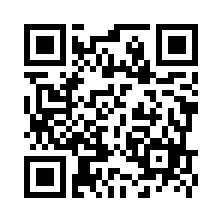 https://forms.gle/VgrkktpL7dE7Dxwa7※以後、当クラブからのご案内がご不要な方は、その旨をfukyu@nankoh.gr.jpまでご連絡下さい。